Hark! the glad sound! the Savior comes   Hymnal 1982 no. 72          Melody: Richmond      C.M.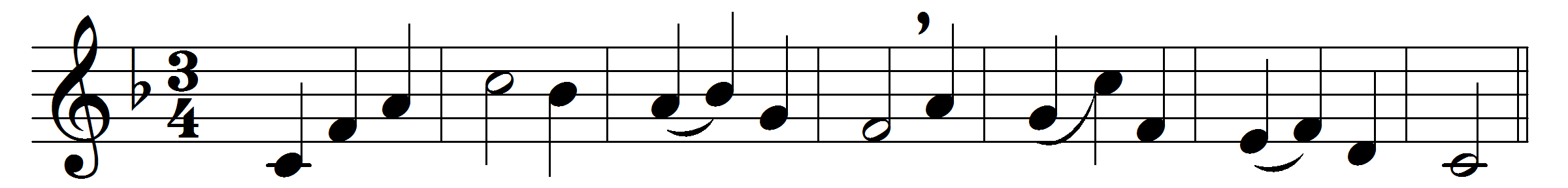 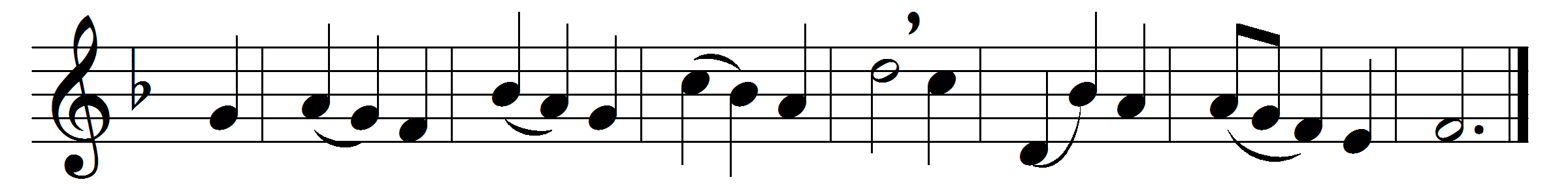 Hark! the glad sound! the Savior comes,the Savior promised long;let every heart prepare a throne,and every voice a song.He comes, the prisoners to releasein Satan’s bondage held;the gates of brass before him burst,the iron fetters yield.He comes, the broken heart to bind,the bleeding soul to cure;and with the treasures of his graceto enrich the humble poor.Our glad hosannas, Prince of Peace,thy welcome shall proclaim;and heaven’s eternal arches ringwith thy belovèd name.Words: Philip Doddridge (1702-1751)Music: Melody adapted from Thomas Haweis (1734-1820) by Samuel Webbe (1740-1816)